Bjørnsund-quizHva er en tilje?Hva er en tofte?Hva heter denne knuten? 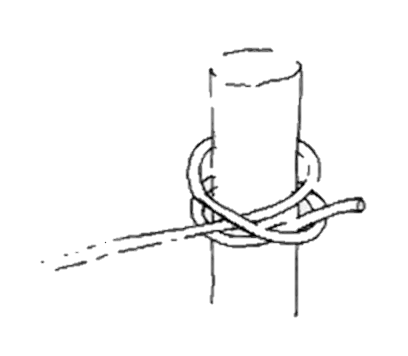 Hvilken retning peker nesa til isbjørnen?Hva heter havstykket nord for Bjørnsund?Hva heter dama som vi har en statue av?Nevn tre fisker i torskefamilien.Hva heter båten som går til Bjørnsund?Hvilken type ro-båter har vi på Bjørnsund?Når ble Bjørnsund fraflyttet?Hvor mange mennesker bodde på Bjørnsund på det meste?Hva menes med å «egne en teine»?Hvor kom Buamarit fra?Hvor bodde Buamarit da hun døde?Hvorfor ble moloen bygd?Hvor lang tid tok det å bygge moloen?Hva var Rokta?Hva het området det Rokta forliste?Hva betyr «urent farvann»?Nevn tre ulike fuglearter som lever på Bjørnsund.Hva kan berggylte, rognkjeks og andre leppefisker brukes til?Hva heter havet utenfor Bjørnsund?Hvilken knute bruker man for å knyte sammen to tau?Hva er en dregg?Hva heter øyene som Bjørnsund består av?Fasit Bjørnsund-quizEn løs plate til å gå på i åpen båtEt sete i en liten båtDobbelt halvstikkNordHustadvikaGurineTorsk, sei, lyr, hyse, langeØybjørnFæring1971Ca 600Å feste i agnBudSøre BjørnsundFor å beskytte Bjørnsund mot bølgerCa. 50 årEt lasteskip som forliste utenfor BjørnsundGalleskjæraAt det er mange skjær og grunner derÆrfugl, måker, havørn, skarv, havsule, Å rense laks for lusNorskehavet / Atlanterhavet / Nord-AtlanterenFlaggstikk eller båtmannsknopEt lite anker med tre eller flere klørSøre Bjørnsund, Nordre Bjørnsund, Hammarøya og Moøya